HOME READING LOG5th Grade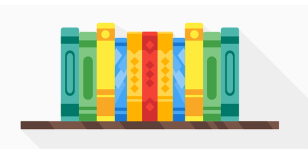 NAME: _______________________DATE:____________TOTAL MINUTES FOR THE WEEK: 80 minutesDUE ON FRIDAY EACH WEEKParent Signature: _____________________________________HOME READING LOG5th GradeNAME: _______________________DATE:___________TOTAL MINUTES FOR THE WEEK: 80 minutesDUE ON FRIDAY EACH WEEKParent Signature: _____________________________________DATEMINUTESREAD BOOK TITLEMONTUESWEDTHURSTotal Minutes Read:Total Minutes Read:DATEMINUTESREAD BOOK TITLEMONTUESWEDTHURSTotal Minutes Read:Total Minutes Read: